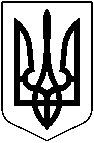 		              УКРАЇНА          МАЛИНСЬКА МІСЬКА РАДА ЖИТОМИРСЬКОЇ ОБЛАСТІ                                             РОЗПОРЯДЖЕННЯ                                                        МІСЬКОГО ГОЛОВИвід 29.11.2022 р. №156      Про затвердження складу комісіїз питань розрахунків обсягівкомпенсації витрат автомобільнимтранспортом загального користування        На виконання Програми надання пільг окремим категоріям населення Малинської міської територіальної громади на 2021-2023 роки, затвердженою рішенням Малинської міської ради від 23.12.2020 №91, з метою підтримки найменш захищених верств населення, для яких пільги, компенсації та інші соціальні гарантії є додатковим засобом забезпечення достатнього рівня проживання:        1. Затвердити склад комісії з питань розрахунків обсягів компенсації витрат автомобільним транспортом загального користування.        2. Управлінню праці  та соціального захисту населення виконавчого комітету Малинської міської ради утворити робочу групу для обстеження пасажиропотоку для визначення коефіцієнта  співвідношення безплатних і платних пасажирів на міських маршрутах .        3. Контроль за виконанням даного розпорядження покласти на заступника міського голови  Павла ІВАНЕНКА.Міський голова                                                                Олександр СИТАЙЛОПроєкт погоджено :Розробник:_______________ Сергій  НЕДОГАРОКДодатокДо розпорядження	міського голови	від 	№Складкомісії з питань розрахунків обсягів компенсації витрат автомобільним транспортом загального користуванняКеруючий справами виконавчого комітету                                Ігор МАЛЕГУСПавло ІВАНЕНКООлександр ПАРШАКОВОлександр ОСАДЧИЙСніжана ТРОХИМЧУКІВАНЕНКО Павло           	              -заступник міського голови, голова комісіїНЕДОГАРОК Сергій	-начальник управління праці та                                        соціального захисту населення, заступник    голови комісії ШОСТАК  Ірина                              -	начальник відділу персоніфікованого обліку пільгових категорій населення управління праці та соціального захисту населення,секретар комісії                                               Члени комісії:Члени комісії:НЕДАШКІВСЬКА  Лариса            -       	-заступник начальника фінансового управлінняОЛЕКСЮК  Алла                      		    -    головний спеціаліст відділу економічного                                                                           розвитку управління регіонального розвитку виконавчого комітету міської ради